VIDEO PLAYING TESTHOW TO*****ATTENTION:  Not all students need to send me a video.  If you don’t want to or if you don’t have capabilities to record, simply play your test in class. *****HOW TO:Record yourself playing the playing test.  (You can use a camera, phone, webcam…)Log on to your Geisler MS Google Email account.  (Ex. am0082941@students.wlcsd.org)Click the checkered square at the top right of the screen.  In the drop down menu there will be an option for “Drive”.  Click “Drive”. Click “New” on the left side of the screen.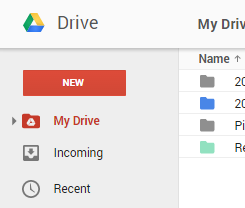 A drop down menu will appear with options.  Click “File Upload”.  Find your file and it will download.***Rename your file (by right clicking on the file) with this format “First Name Last Name – Hour – PT Name of the Test”***Example:  “John Smith – 2nd hour – PT #176”“PT” stands for Playing TestAfter remaning the file correctly, select the file and click “Share”.  The Share button looks like a person with a plus sign. 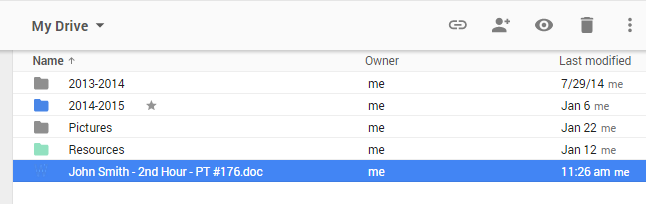 Share with me at kellybriski@teachers.wlcsd.org.If you have any questions please feel free to ask me in class or email me at kellybriski@wlcsd.org. (This email is not my Gmail account with which you are sharing your video playing tests.)